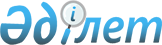 "2015-2017 жылдарға арналған Риддер қаласының бюджеті туралы" Риддер қалалық мәслихатының 2014 жылғы 24 желтоқсандағы № 30/2-V шешіміне өзгерістер енгізу туралы
					
			Күшін жойған
			
			
		
					Шығыс Қазақстан облысы Риддер қалалық мәслихатының 2015 жылғы 20 қазандағы N 38/22-V шешімі. Шығыс Қазақстан облысының Әділет департаментінде 2015 жылғы 26 қазанда N 4198 болып тіркелді. Күші жойылды - Шығыс Қазақстан облысы Риддер қалалық мәслихатының 2015 жылғы 23 желтоқсандағы N 40/2-V шешімімен       Ескерту. Күші жойылды - Шығыс Қазақстан облысы Риддер қалалық мәслихатының 23.12.2015 N 40/2-V шешімімен (01.01.2016 бастап қолданысқа енгізіледі).

      РҚАО-ның ескертпесі.

      Құжаттың мәтінінде түпнұсқаның пунктуациясы мен орфографиясы сақталған.

      Қазақстан Республикасының 2008 жылғы 4 желтоқсандағы Бюджет кодексінің 109 - бабы 1 - тармағына, Қазақстан Республикасының 2001 жылғы 23 қаңтардағы "Қазақстан Республикасындағы жергілікті мемлекеттік басқару және өзін-өзі басқару туралы" Заңының 6 - бабы 1 - тармағының 1) тармақшасына, Шығыс Қазақстан облысы мәслихатының 2015 жылғы 7 қазандағы № 32/379-V "2015-2017 жылдарға арналған облыстық бюджет туралы" 2014 жылғы 10 желтоқсандағы Шығыс Қазақстан облысы мәслихатының № 24/289-V шешіміне өзгерістер енгізу туралы" шешіміне (нормативтік құқықтық актілерді мемлекеттік тіркеу Тізілімінде № 4173 тіркелген) сәйкес Риддер қалалық мәслихаты ШЕШТІ:

      1. Риддер қалалық мәслихатының 2014 жылғы 24 желтоқсандағы № 30/2-V "2015-2017 жылдарға арналған Риддер қаласының бюджеті туралы" шешіміне (нормативтік құқықтық актілерді мемлекеттік тіркеу Тізілімінде № 3623 тіркелген, "Лениногорская правда" газетінің 2015 жылғы 30 қаңтардағы № 5 санында жарияланған) келесі өзгерістер енгізілсін:

       1 - тармақ келесі редакцияда жазылсын:

      "1. 2015-2017 жылдарға арналған Риддер қаласының бюджеті 1, 2 және 3 - қосымшаларға сәйкес, соның ішінде 2015 жылға мынадай көлемдерде бекітілсін:

      1) кірістер – 3810398,9 мың теңге, соның ішінде:

      салықтық түсімдер – 2698255 мың теңге;

      салықтық емес түсімдер – 9313 мың теңге;

      негізгі капиталды сатудан түскен түсімдер – 29699 мың теңге; 

      трансферттер түсімі – 1073131,9 мың теңге;

      2) шығындар – 3824726,2 мың теңге;

      3) таза бюджеттік кредиттеу – 0 мың теңге, соның ішінде:

      бюджеттік кредиттер – 0 мың теңге;

      4) қаржылық активтермен операцяилар бойынша сальдо – 0 мың теңге;

      5) бюджет тапшылығы (профицит) – - 14327,3 мың теңге;

      6) бюджет тапшылығын қаржыландыру (профицитін пайдалану) – 14327,3 мың теңге";

       7 - тармақ келесі редакцияда жазылсын:

      "7. 2015 жылға арналған қалалық бюджетте облыстық бюджеттен берілген ағымдағы нысаналы трансферттер 57497 мың теңге мөлшерінде көзделсін.";

       9 - тармақ келесі редакцияда жазылсын:

      "9. 2015 жылға арналған қалалық бюджетте республикалық бюджеттен берілген ағымдағы нысаналы трансферттер 338196 мың теңге мөлшерінде көзделсін."; 

       11 - тармақ келесі редакцияда жазылсын:

      "2015 жылға арналған қалалық бюджетте жергілікті бюджеттен қаржыланатын мемлекеттік қызметшілерге жатпайтын мемлекеттік мекемелер қызметкерлерінің, сонымен бірге мемлекеттік кәсіпорындардың қызметкерлерінің еңбек ақысына еңбектің ерекше жағдайы үшін айсайынғы үстемақы төлеуге республикалық бюджеттен берілген ағымдағы нысаналы трансферттер 112565 мың теңге көлемінде көзделсін.";

       14 - тармақ келесі редакцияда жазылсын:

      "14. 2015 жылға арналған қалалық бюджетте моноқалаларда бюджеттік инвестициялық жобаларды іске асыруға республикалық бюджеттен берілген ағымдағы нысаналы трансферттер 20668 мың теңге мөлшерінде көзделсін.";

      осы шешімнің 1, 2, 3 - қосымшаларына сәйкес 1, 6, 9 - қосымшалар келесі редакцияда жазылсын.

      2. Осы шешім 2015 жылғы 1 қаңтардан қолданысқа енгізіледі.

 2015 жылға арналған Риддер қаласының бюджеті Жергілікті бюджеттен қаржыланатын мемлекеттік қызметшілерге жатпайтын мемлекеттік мекемелер қызметкерлерінің, сонымен бірге мемлекеттік кәсіпорындардың қызметкерлерінің еңбек ақысына еңбектің ерекше жағдайы үшін айсайынғы үстемеақы төлеуге республикалық бюджеттен берілген ағымдағы нысаналы трансферттердің сомасын бөлу Моноқалаларда бюжеттік инвестициялық жобаларды іске асыруға республикалық бюджеттен берілген нысаналы даму трансферттердің сомасын бөлу
					© 2012. Қазақстан Республикасы Әділет министрлігінің «Қазақстан Республикасының Заңнама және құқықтық ақпарат институты» ШЖҚ РМК
				
      Сессияның төрағасы 

 О. МЫСАЕВ

      Қалалық мәслихат хатшысы

 И. ПАНЧЕНКО
2015 жылғы 20 қазандағы 
№ 38/22-V
Риддер қалалық мәслихаттың
ХХХVIII сессиясының шешіміне 
1 - қосымша2014 жылғы 24 желтоқсандағы 
№ 30/2-V 
Риддер қалалық мәслихаттың
ХХХ сессиясының шешіміне 
1 - қосымшаСанаты

Санаты

Санаты

Санаты

Санаты

Барлық кірістер (мың теңге)

Сыныбы

Сыныбы

Сыныбы

Сыныбы

Барлық кірістер (мың теңге)

 Ішкі сыныбы

 Ішкі сыныбы

 Ішкі сыныбы

Барлық кірістер (мың теңге)

Ерекшелігі

Ерекшелігі

Барлық кірістер (мың теңге)

Атауы

Барлық кірістер (мың теңге)

1

2

3

4

5

6

1.Кірістер

3810398,9

1

Салықтық түсімдер

2698255

01

Табыс салығы

1018459

2

Жеке табыс салығы

1018459

03

Әлеуметтік салық

696466

1

Әлеуметтік салық

696466

04

Меншікке салынатын салықтар

846542

1

Мүлікке салынатын салықтар

474351

3

Жер салығы

218447

4

Көлік құралдарына салынатын салықтар

153580

5

Бірыңғай жер салығы

164

05

Тауарларға, жұмыстарға және қызметтерге салынатын ішкі салықтар

113312

2

Акциздер 

6956

3

Табиғи және басқа да ресурстарды пайдаланғаны үшін түсетін түсімдер

42300

4

Кәсіпкерлік және кәсіби қызметті жүргізгені үшін алынатын салымдар

62672

5

Құмар ойын бизнеске салық

1384

08

Заңдық мәнді іс-әрекеттерді жасағаны және (немесе) оған уәкілеттігі бар мемлекеттік органдар немесе лауазымды адамдар құжаттар бергені үшін алынатын міндетті төлемдер

23476

1

Мемлекеттік баж

23476

2

Салықтық емес түсімдер

9313

01

Мемлекеттік меншіктен түсетін кірістер

9313

5

Мемлекет меншігіндегі мүлікті жалға беруден түсетін кірістер

6993

7

Мемлекеттік бюджеттен берілген кредиттер бойынша сыйақылар

2320

3

Негізгі капиталды сатудан түскен түсімдер

29699

01

Мемлекеттік мекемелерге бекітілген мемлекеттік мүлікті сату

599

1

Мемлекеттік мекемелерге бекітілген мемлекеттік мүлікті сату

599

03

Жерді және материалдық емес активтерді сату

29100

1

Жерді сату

20000

2

Материалдық емес активтерді сату

9100

4

Трансферттердің түсімдері

1073131,9

02

Мемлекеттік басқарудың жоғары тұрған органдарынан түсетін трансферттер

1073131,9

2

Облыстық бюджеттен түсетін трансферттер

1073131,9

Функционалдық топ

Функционалдық топ

Функционалдық топ

Функционалдық топ

Функционалдық топ

Барлық шығындар (мың теңге)

Кіші функция

Кіші функция

Кіші функция

Кіші функция

Барлық шығындар (мың теңге)

Бюджеттік бағдарламалардың әкімшісі

Бюджеттік бағдарламалардың әкімшісі

Бюджеттік бағдарламалардың әкімшісі

Барлық шығындар (мың теңге)

Бюджеттік бағдарлама

Бюджеттік бағдарлама

Барлық шығындар (мың теңге)

Атауы

Барлық шығындар (мың теңге)

1

2

3

4

5

6

ІІ. Шығындар

3824726,2

01

Жалпы сипаттағы мемлекеттік қызметтер

201311

1

Мемлекеттік басқарудың жалпы функцияларын орындайтын өкілді, атқарушы және басқа органдар

109990

112

Аудан (облыстық маңызы бар қала) мәслихаттың аппараты

14975

001

Аудан (облыстық маңызы бар қала) мәслихатының қызметін қамтамасыз ету жөніндегі қызметтер

14776

003

Мемлекеттік органның күрделі шығыстары

199

122

Аудан (облыстық маңызы бар қала) әкімінің аппараты

95015

001

Аудан (облыстық маңызы бар қала) әкімінің қызметін қамтамасыз ету жөніндегі қызметтер

94545

003

Мемлекеттік органның күрделі шығыстары

470

2

Қаржылық қызмет

3150

459

Ауданның (облыстық маңызы бар қаланың) экономика және қаржы бөлімі

3150

003

Салық салу мақсатында мүлікті бағалауды жүргізу

2987

010

Жекешелендіру, коммуналдық меншікті басқару, жекешелендіруден кейінгі қызмет және осыған байланысты дауларды реттеу

163

5

Жоспарлау және стаистикалық қызмет

469

459

Ауданның (облыстық маңызы бар қаланың) экономика және қаржы бөлімі

469

061

Бюджеттік инвестициялар және концессиялар мәселелері бойынша құжаттамаға сараптама өткізу және бағалау, бюджеттік инвестициялардың іске асырылуына бағалау жүргізу 

469

9

Жалпы сипаттағы өзге де мемлекеттiк қызметтер

87702

458

Ауданның (облыстық маңызы бар қаланың) тұрғын үй-коммуналдық шаруашылығы, жолаушылар көлігі және автомобиль жолдары бөлімі

25488

001

Жергілікті деңгейде тұрғын үй-коммуналдық шаруашылығы, жолаушылар көлігі және автомобиль жолдары саласындағы мемлекеттік саясатты іске асыру жөніндегі қызметтер

25015

013

Мемлекеттік органның күрделі шығыстары

473

459

Ауданның (облыстық маңызы бар қаланың) экономика және қаржы бөлімі

41946

001

Экономикалық саясатты, мемлекеттік жоспарлауды, ауданның (облыстық маңызы бар қаланың) бюджетін атқару және коммуналдық меншікті басқаруды қалыптастыру және дамыту саласындағы мемлекеттік саясатты іске асыру жөніндегі қызметтер

41658

015

Мемлекеттік органның күрделі шығыстары

288

466

Ауданның (облыстық маңызы бар қаланың) сәулет, қала құрылысы және құрылыс бөлімі

4000

040

Мемлекеттік органдар объектілерін дамыту

4000

475

Ауданның (облыстық маңызы бар қаланың) кәсіпкерлік, ауыл шаруашылығы және ветеринария бөлімі

2225

001

Жергілікті деңгейде кәсіпкерлікті, ауыл шаруашылығы мен ветеринарияны дамыту саласындағы мемлекеттік саясатты іске асыру жөніндегі қызметтер

 

2105

003

Мемлекеттік органның күрделі шығыстары

120

482

Ауданның (облыстық маңызы бар қаланың) кәсіпкерлік және туризм бөлімі

14043

001

Жергілікті деңгейде кәсіпкерлік және туризмді дамыту саласындағы мемлекеттік саясатты іске асыру жөніндегі қызметтер

13827

003

Мемлекеттік органның күрделі шығыстары

216

02

Қорғаныс

19006

1

Әскери мұқтаждар

11618

122

Аудан (облыстық маңызы бар қала) әкімінің аппараты

11618

005

Жалпыға бірдей әскери міндетті атқару шеңберіндегі іс-шаралар

11618

2

Төтенше жағдайлар жөніндегі жұмыстарды ұйымдастыру

7388

122

Аудан (облыстық маңызы бар қала) әкімінің аппараты

7388

006

Аудан (облыстық маңызы бар қала) ауқымындағы төтенше жағдайлардың алдын алу және оларды жою

7388

03

Қоғамдық тәртіп, қауіпсіздік, құқықтық, сот, қылмыстық – атқару қызметі

11988

9

Қоғамдық тәртіп және қауіпсіздік саласындағы өзге де қызметтер

11988

458

Ауданның (облыстық маңызы бар қаланың) тұрғын үй-коммуналдық шаруашылығы, жолаушылар көлігі және автомобиль жолдары бөлімі

11988

021

Елді мекендерде жол жүрісі қауіпсіздігін қамтамасыз ету

11988

04

Білім беру

1978934,7

1

Мектепке дейінгі тәрбие және оқыту

507665

464

Ауданның (облыстық маңызы бар қаланың) білім бөлімі

507665

009

Мектепке дейінгі тәрбие ұйымдарының қызметін қамтамасыз ету

287389

040

Мектепке дейінгі білім беру ұйымдарында мемлекеттік білім беру тапсырысын іске асыруға

220276

2

Бастауыш, негізгі орта және жалпы орта білім беру

1347142

457

Ауданның (облыстық маңызы бар қаланың) мәдениет, тілдерді дамыту, дене шынықтыру және спорт бөлімі

9759,8

017

Балалар мен жастарға арналған қосымша спорттық білім беру

9759,8

464

Ауданның (облыстық маңызы бар қаланың) білім бөлімі

1337382,2

003

Жалпы білім беру

 

1243942,2

006

Балаларға қосымша білім беру

93440

9

Білім беру саласындағы өзге де қызметтер

124127,7

464

Ауданның (облыстық маңызы бар қаланың) білім беру бөлімі

82391,2

001

Жергілікті деңгейде білім беру саласындағы мемлекеттік саясатты іске асыру жөніндегі қызметтер

 

5678

005

Ауданның (облыстық маңызы бар қаланың) мемлекеттік білім беру мекемелер үшін оқулықтар мен оқу-әдістемелік кешендерді сатып алу және жеткізу

41920,2

015

Жетім баланы (жетім балаларды) және ата-аналардың қамқорынсыз қалған баланы (балаларды) күтіп ұстауға асыраушыларына ай сайынғы ақшалай қаражат төлемдері

29819

022

Жетім баланы (жетім балаларды) және ата-анасының қамқорынсыз қалған баланы (балаларды) асырап алғаны үшін Қазақстан азаматтарына біржолғы ақша қаражатын төлеуге арналған төлемдер

895

067

Ведомстволық бағыныстағы мемлекеттік мекемелердің және ұйымдардың күрделі шығыстары

4079

466

Ауданның (облыстық маңызы бар қаланың) сәулет, қала құрылысы және құрылыс бөлімі

41736,5

037

Білім беру объектілерін салу және қайта жаңғырту

41736,5

06

Әлеуметтiк көмек және әлеуметтiк қамсыздандыру

238040

2

Әлеуметтік көмек

190958

451

Ауданның (облыстық маңызы бар қаланың) жұмыспен қамту және әлеуметтік бағдарламалар бөлімі

190958

002

Жұмыспен қамтамасыз ету бағдарламасы

49759

004

Ауылдық жерлерде тұратын денсаулық сақтау, білім беру, әлеуметтік қамтамасыз ету, мәдениет, спорт және ветеринар мамандарына отын сатып алуға Қазақстан Республикасының заңнамасына сәйкес әлеуметтік көмек көрсету

123

005

Мемлекеттік атаулы әлеуметтік көмек

2879

006

Тұрғын үйге көмек көрсету

6732

007

Жергілікті өкілетті органдардың шешімі бойынша мұқтаж азаматтардың жекелеген топтарына әлеуметтік көмек

39270

014

Мұқтаж азаматтарға үйде әлеуметтік көмек көрсету

25312

016

18 жасқа дейінгі балаларға мемлекеттік жәрдемақылар

1107

017

Мүгедектерді оңалту жеке бағдарламасына сәйкес, мұқтаж мүгедектерді міндетті гигиеналық құралдармен және ымдау тілі мамандарының қызмет көрсетуін, жеке көмекшілермен қамтамасыз ету

13810

052

Ұлы Отан соғысындағы Жеңістің жетпіс жылдығына арналған іс-шараларды өткізу

51966

9

Әлеуметтік көмек және әлеуметтік қамтамасыз ету салаларындағы өзге де қызметтер

47082

451

Ауданның (облыстық маңызы бар қаланың) жұмыспен қамту және әлеуметтік бағдарламалар бөлімі

47082

001

Жергілікті деңгейде халық үшін әлеуметтік бағдарламаларды жұмыспен қамтуды қамтамасыз етуді іске асыру саласындағы мемлекеттік саясатты іске асыру жөніндегі қызметтер

29503

011

Жәрдемақыларды және басқа да әлеуметтік төлемдерді есептеу, төлеу мен жеткізу бойынша қызметтерге ақы төлеу

 

249

021

Мемлекеттік органның күрделі шығыстары

217

025

Өрлеу жобасы бойынша келісілген қаржылай көмекті енгізу

6042

050

Мүгедектердің құқықтарын қамтамасыз ету және өмір сүру сапасын жақсарту жөніндегі іс-шаралар жоспарын іске асыру

11071

07

Тұрғын үй-коммуналдық шаруашылығы

489836,4

1

Тұрғын үй шаруашылығы

328982

457

Ауданның (облыстық маңызы бар қаланың) мәдениет, тілдерді дамыту, дене шынықтыру және спорт бөлімі

2450

024

Жұмыспен қамту 2020 жол картасы бойынша қалаларды және ауылдық елді мекендерді дамыту шеңберінде объектілерді жөндеу

2450

458

Ауданның (облыстық маңызы бар қаланың) тұрғын үй-коммуналдық шаруашылығы, жолаушылар көлігі және автомобиль жолдары бөлімі

3125

031

Кондоминиум объектілеріне техникалық паспорттар дайындау

3125

464

Ауданның (облыстық маңызы бар қаланың) білім беру бөлімі

3360

026

Жұмыспен қамту 2020 жол картасы бойынша қалаларды және ауылдық елді мекендерді дамыту шеңберінде объектілерді жөндеу

3360

466

Ауданның (облыстық маңызы бар қаланың) сәулет, қала құрылысы және құрылыс бөлімі

320047

003

Коммуналдық тұрғын үй қорының тұрғын үйін жобалау және (немесе) салу, қайта жаңғырту

253609

004

Инженерлік-коммуникациялық инфрақұрылымды жобалау, дамыту және (немесе) жайластыру

42563

072

Жұмыспен қамту 2020 Жол картасы шеңберінде қызметтік тұрғын үй салуға, инженерлік-коммуникациялық инфрақұрылымды дамытуға және жастарға арналған жатақханаларды салуға, салып бітіру

23875

2

Коммуналдық шаруашылық

36893,4

458

Ауданның (облыстық маңызы бар қаланың) тұрғын үй-коммуналдық шаруашылығы, жолаушылар көлігі және автомобиль жолдары бөлімі

288

012

Сумен жабдықтау және су бөлу жүйесінің қызмет етуі

288

466

Ауданның (облыстық маңызы бар қаланың) сәулет, қала құрылысы және құрылыс бөлімі

36605,4

005

коммуналдық шаруашылықты дамыту

11115

006

Сумен жабдықтау және су бұру жүйесін дамыту

25490,4

3

Елді мекендерді абатттандыру

123961

458

Ауданның (облыстық маңызы бар қаланың) тұрғын үй-коммуналдық шаруашылығы, жолаушылар көлігі және автомобиль жолдары бөлімі

123961

015

Елдi мекендердегі көшелерді жарықтандыру

43118

016

Елді мекендердің санитариясын қамтамасыз ету

22576

017

Жерлеу орындарын күтіп-ұстау және туысы жоқтарды жерлеу

523

018

Елді мекендерді абаттандыру және көгалдандыру

50744

048

Қаланың елді мекендерін абаттандыруды дамыту

7000

08

Мәдениет, спорт, туризм және ақпараттық кеңістік

 

214931

1

Мәдениет саласындағы қызмет

64812

457

Ауданның (облыстық маңызы бар қаланың) мәдениет, тілдерді дамыту, дене шынықтыру және спорт бөлімі

64812

003

Мәдени-демалыс жұмысын қолдау

64409

015

Тарихи-мәдени мұра ескерткіштерін сақтауды және оларға қол жетімділікті қамтамасыз ету

403

2

Спорт

31353

457

Ауданның (облыстық маңызы бар қаланың) мәдениет, тілдерді дамыту, дене шынықтыру және спорт бөлімі

25595

008

Ұлттық және бұқаралық спорт түрлерін дамыту

9662

009

Аудандық (облыстық маңызы бар қалалық) деңгейде спорттық жарыстар өткізу

 

2360

010

Әртүрлі спорт түрлері бойынша аудан (облыстық маңызы бар қала) құрама командаларының мүшелерін дайындау және олардың облыстық спорт жарыстарына қатысуы

13573

466

Ауданның (облыстық маңызы бар қаланың) сәулет, қала құрылысы және құрылыс бөлімі

5758

008

Cпорт объектілерін дамыту

5758

3

Ақпараттық кеңістік

59995

456

Ауданның (облыстық маңызы бар қаланың) ішкі саясат бөлімі

12820

002

Мемлекеттік ақпараттық саясат жүргізу жөніндегі қызметтер

12820

457

Ауданның (облыстық маңызы бар қаланың) мәдениет, тілдерді дамыту, дене шынықтыру және спорт бөлімі

47175

006

Аудандық (қалалық) кітапханалардың жұмыс істеуі

38939

007

Мемлекеттік тілді және Қазақстан халқының басқа да тілдерін дамыту

8236

9

Мәдениет, спорт, туризм және ақпараттық кеңістікті ұйымдастыру жөніндегі өзге де қызметтер

58771

456

Ауданның (облыстық маңызы бар қаланың) ішкі саясат бөлімі

31441

001

Жергілікті деңгейде ақпарат, мемлекеттілікті нығайту және азаматтардың әлеуметтік сенімділігін қалыптастыру саласында мемлекеттік саясатты іске асыру жөніндегі қызметтер

15399

003

Жастар саясаты саласында іс-шараларды іске асыру

15971

032

Ведомстволық бағыныстағы мемлекеттік мекемелерінің және ұйымдарының күрделі шығыстары

71

457

Ауданның (облыстық маңызы бар қаланың) мәдениет, тілдерді дамыту, дене шынықтыру және спорт бөлімі

27330

001

Жергілікті деңгейде мәдениет, тілдерді дамыту, дене шынықтыру және спорт саласында мемлекеттік саясатты іске асыру жөніндегі қызметтер

22727

014

Мемлекеттік органның күрделі шығыстары

120

032

Ведомстволық бағыныстағы мемлекеттік мекемелердің және ұйымдардың күрделі шығыстары

4483

10

Ауыл, су, орман, балық шаруашылығы, ерекше қорғалатын табиғи аумақтар, қоршаған ортаны және жануарлар дүниесін қорғау, жер қатынастары

29877

1

Ауыл шаруашылығы

26155

460

Ауданның (облыстық маңызы бар қаланың) ауыл шаруашылығы, ветеринария және жер қатынастары бөлімі

25235

001

Жергілікті деңгейде аудан (облыстық маңызы бар қала) аумақтарында ауыл шаруашылығы, ветеринария және жер қатынастары саласында мемлекеттік саясатты іске асыру жөніндегі қызметтер

19013

005

Мал көмінділерінің (биотермиялық шұңқыр) жұмыс істеуін қамтамасыз ету

733

010

Жерлерді аймақтандыру бойынша жұмыс ұйымдастыру

2722

012

Қаңғыбас иттер мен мысықтарды аулау және жоюды ұйымдастыру 

1508

013

Жануарлардың энзоотиялық аурулары жөнінде ветеринариялық іс-шаралар жүргізу

1206

017

Иелеріне алып қойылатын және жойылатын ауру жануарлардың, жануарлардан алынатын өнiмдер мен шикiзаттың құнын өтеу

53

475

Ауданның (облыстық маңызы бар қаланың) кәсіпкерлік, ауыл шаруашылығы және ветеринария бөлімі

920

005

Мал көмінділерінің (биотермиялық шұңқырлардың) жұмыс істеуін қамтамасыз ету

120

007

Қаңғыбас иттер мен мысықтарды аулауды және жоюды ұйымдастыру

800

9

Ауыл, су, орман, балық шаруашылығы және қоршаған ортаны қорғау мен жер қатынастары саласындағы өзге де қызметтер

3722

460

Ауданның (облыстық маңызы бар қаланың) ауыл шаруашылығы, ветеринария және жер қатынастары бөлімі

2922

015

Эпизоотияға қарсы іс-шаралар жүргізу

2922

475

Ауданның (облыстық маңызы бар қаланың) кәсіпкерлік, ауыл шаруашылығы және ветеринария бөлімі

800

013

Эпизоотияға қарсы іс-шаралар жүргізу

800

11

Өнеркәсіп, сәулет, қала құрылысы және құрылыс қызметі

13724

2

Сәулет, қала құрылысы және құрылыс қызметі

13724

466

Ауданның (облыстық маңызы бар қаланың) сәулет, қала құрылысы және құрылыс бөлімі

13724

001

Құрылыс, облыс қалаларының, аудандарының және елді мекендерінің сәулеттік бейнесін жақсарту саласындағы мемлекеттік саясатты іске асыру және ауданның (облыстық маңызы бар қаланың) аумағын оңтайла және тиімді қала құрылыстық игеруді қамтамасыз ету жөніндегі қызметтер

13542

015

Мемлекеттік органның күрделі шығыстары

182

12

Көлік және коммуникация

380870

1

Автомобиль көлігі

380870

458

Ауданның (облыстық маңызы бар қаланың) тұрғын үй-коммуналдық шаруашылығы, жолаушылар көлігі және автомобиль жолдары бөлімі

380870

023

Автомобиль жолдарының жұмыс істеуін қамтамасыз ету

380870

13

Басқалар

234428

9

Басқалар

234428

452

Ауданның (облыстық маңызы бар қаланың) қаржы бөлімі

11580,5

012

Ауданның (облыстық маңызы бар қаланың) жергілікті атқарушы органының резерві

11580,5

458

Ауданның (облыстық маңызы бар қаланың) тұрғын үй-коммуналдық шаруашылығы, жолаушылар көлігі және автомобиль жолдары бөлімі

122409,3

044

Моноқалаларды ағымдағы жайластыру

100737

085

Моноқалаларда бюджеттік инвестициялық жобаларды іске асыру

21672,3

459

Ауданның (облыстық маңызы бар қаланың) экономика және қаржы бөлімі

43164,5

012

Ауданның (облыстық маңызы бар қаланың) жергілікті атқарушы органының резерві

43164,5

466

Ауданның (облыстық маңызы бар қаланың) сәулет, қала құрылысы және құрылыс бөлімі

23253,7

085

Моноқалаларда бюджеттік инвестициялық жобаларды іске асыру

23253,7

482

Ауданның (облыстық маңызы бар қаланың) кәсіпкерлік және туризм бөлімі

34020

033

Моноқалаларда жобаларды іске асыру үшін берілетін кредиттер бойынша пайыздық мөлшерлемені субсидиялау

22020

034

Моноқалаларда жаңа өндірістерді дамытуға гранттар беру

12000

14

Борышқа қызмет көрсету

10

1

Борышқа қызмет көрсету

10

459

Ауданның (облыстық маңызы бар қаланың) экономика және қаржы бөлімі

10

021

Жергілікті атқарушы органдардың облыстық бюджеттен қарыздар бойынша сыйақылар мен өзге де төлемдерді төлеу бойынша борышына қызмет көрсету

10

15

Трансферттер

11770,1

1

Трансферттер

11770,1

459

Ауданның (облыстық маңызы бар қаланың) экономика және қаржы бөлімі

11770,1

006

Нысаналы пайдаланылмаған (толық пайдаланылмаған) трансферттерді қайтару

291,1

024

Мемлекеттік органдардың функцияларын мемлекеттік басқарудың төмен тұрған деңгейлерінен жоғарғы деңгейлерге беруге байланысты жоғары тұрған бюджеттерге берілетін ағымдағы нысаналы трансферттер

11479

ІІІ. Таза бюджеттік кредит беру

0

Бюджеттік кредиттер

0

ІV. Қаржы активтерімен жасалатын операциялар бойынша сальдо

0

V. Бюджет тапшылығы (профициті)

-14327,3

VІ. Бюджет тапшылығын қаржыландыру (профицитін пайдалану)

14327,3

8

Бюджет қаражаттарының пайдаланылатын қалдықтары

14327,3

01

Бюджет қаражаты қалдықтары

14327,3

1

Бюджет қаражатының бос қалдықтары

14327,3

2015 жылғы 20 қазандағы 
№ 38/22-V
Риддер қалалық мәслихаттың
ХХХVIII сессиясының шешіміне 
 2 - қосымша2014 жылғы 24 желтоқсандағы 
№ 30/2-V 
Риддер қалалық мәслихаттың
ХХХ сессиясының шешіміне
6 - қосымшаФункционалдық топ

Функционалдық топ

Функционалдық топ

Функционалдық топ

Шығындар сомасы, мың теңге

Бюджеттік бағдарламалардың әкімшісі

Бюджеттік бағдарламалардың әкімшісі

Бюджеттік бағдарламалардың әкімшісі

Шығындар сомасы, мың теңге

Бағдарлама

Бағдарлама

Шығындар сомасы, мың теңге

Атауы

Шығындар сомасы, мың теңге

1

2

3

4

5

БАРЛЫҒЫ

112565

01

Жалпы сипаттағы мемлекеттiк қызметтер

3118

112

Аудан (облыстық маңызы бар қала) мәслихатының аппараты

152

001

Аудан (облыстық маңызы бар қала) мәслихатының қызметін қамтамасыз ету жөніндегі қызметтер

152

122

Аудан (облыстық маңызы бар қала) әкімінің аппараты

1444

001

Аудан (облыстық маңызы бар қала) әкімінің қызметін қамтамасыз ету жөніндегі қызметтер

1444

458

Ауданның (облыстық маңызы бар қаланың) экономика және қаржы бөлімі

758

001

Ауданның (облыстық маңызы бар қаланың) бюджетін орындау және коммуналдық меншігін басқару саласындағы мемлекеттік саясатты іске асыру жөніндегі қызметтер 

758

459

Ауданның (облыстық маңызы бар қаланың) экономика және қаржы бөлімі

442

001

Экономикалық саясатты, мемлекеттік жоспарлауды, ауданның (облыстық маңызы бар қаланың) бюджетін атқару және коммуналдық меншікті басқаруды қалыптастыру және дамыту саласындағы мемлекеттік саясатты іске асыру жөніндегі қызметтер

442

475

Ауданның (облыстық маңызы бар қаланың) кәсіпкерлік, ауыл шаруашылығы және ветеринария бөлімі

25

0001

Жергілікті деңгейде кәсіпкерлікті, ауыл шаруашылығы мен ветеринарияны дамыту саласындағы мемлекеттік саясатты іске асыру жөніндегі қызметтер

25

4482

4

Ауданның (облыстық маңызы бар қаланың) кәсіпкерлік және туризм бөлімі

297

0001

Жергілікті деңгейде кәсіпкерлік және туризмді дамыту саласында мемлекеттік саясатты іске асыру жөніндегі қызметтер

297

02

Қорғаныс

675

122

Аудан (облыстық маңызы бар қала) әкімінің аппараты

675

005

Жалпыға бірдей әскери міндетті атқару шеңберіндегі іс-шаралар

675

04

Бiлiм беру

98456

457

Ауданның (облыстық маңызы бар қаланың) мәдениет, тілдерді дамыту, дене шынықтыру және спорт бөлімі

551

017

Балалар мен жастарға арналған қосымша спорттық білім беру

551

464

Ауданның (облыстық маңызы бар қаланың) білім бөлімі

97905

001

Жергілікті деңгейде білім беру саласындағы мемлекеттік саясатты іске асыру жөніндегі қызметтер

42

003

Жалпы білім беру

75062

006

Балаларға қосымша білім беру

6325

009

Мектепке дейінгі тәрбие мен оқыту ұйымдарының қызметін қамтамасыз ету

16476

06

Әлеуметтiк көмек және әлеуметтiк қамсыздандыру

2296

451

Ауданның (облыстық маңызы бар қаланың) жұмыспен қамту және әлеуметтік бағдарламалар бөлімі

2296

001

Жергілікті деңгейде халық үшін әлеуметтік бағдарламаларды жұмыспен қамтуды қамтамасыз етуді іске асыру саласындағы мемлекеттік саясатты іске асыру жөніндегі қызметтер

483

014

Мұқтаж азаматтарға үйде әлеуметтiк көмек көрсету

1813

08

Мәдениет, спорт, туризм және ақпараттық кеңістiк

7156

456

Ауданның (облыстық маңызы бар қаланың) ішкі саясат бөлімі

813

001

Жергілікті деңгейде ақпарат, мемлекеттілікті нығайту және азаматтардың әлеуметтік сенімділігін қалыптастыру саласында мемлекеттік саясатты іске асыру жөніндегі қызметтер

267

003

Жастар саясаты саласында iс-шараларды iске асыру

546

457

Ауданның (облыстық маңызы бар қаланың) мәдениет, тілдерді дамыту, дене шынықтыру және спорт бөлімі

6343

001

Жергілікті деңгейде мәдениет, тілдерді дамыту, дене шынықтыру және спорт саласындағы мемлекеттік саясатты іске асыру жөніндегі қызметтер

288

003

Мәдени-демалыс жұмыстарын қолдау

2738

006

Аудан (облыстық маңызы бар қала) кітапханаларының жұмыс істеуі 

2314

007

Мемлекеттік тілді және Қазақстан халықының басқа да тілдерін дамыту

547

008

Ұлттық және бұқаралық спорт түрлерін дамыту

456

10

Ауыл, су, орман, балық шаруашылығы, ерекше қорғалатын табиғи аумақтар, қоршаған ортаны және жануарлар дүниесін қорғау, жер қатынастары

457

4460

Ауданның (облыстық маңызы бар қаланың) ауыл шаруашылығы, ветеринария және жер қатынастары бөлімі

457

001

Аудан (облыстық маңызы бар қала) аумағында ауыл шаруашылығы, ветеринария және жер қатынастарын реттеу саласындағы мемлекеттік саясатты іске асыру жөніндегі қызметтер

457

11

Өнеркәсіп, сәулет, қала құрылысы және құрылыс қызметі

407

4466

Ауданның (облыстық маңызы бар қаланың) сәулет, қала құрылысы және құрылыс бөлімі

407

001

Құрылыс, облыс қалаларының, аудандарының және елді мекендерінің сәулеттік бейнесін жақсарту саласындағы мемлекеттік саясатты іске асыру және ауданның (облыстық маңызы бар қаланың) аумағын оңтайла және тиімді қала құрылыстық игеруді қамтамасыз ету жөніндегі қызметтер

407

2015 жылғы 20 қазандағы
 № 38/22-V
Риддер қалалық мәслихаттың
ХХХVIII сессиясының шешіміне 
3 - қосымша2014 жылғы 24 желтоқсандағы 
№ 30/2-V 
Риддер қалалық мәслихаттың
ХХХ сессиясының шешіміне 
9 - қосымшаФункционалдық топ

Функционалдық топ

Функционалдық топ

Функционалдық топ

Шығындар сомасы, мың теңге

соның ішінде:

соның ішінде:

Бюджеттік бағдарламалар әкімшісі

Бюджеттік бағдарламалар әкімшісі

Бюджеттік бағдарламалар әкімшісі

Шығындар сомасы, мың теңге

Үлбі өзені арқылы өтетін көпірдің құрылысына

Быструха өзені арқылы өтетін көпірді қайта құру

Бағдарлама

Бағдарлама

Шығындар сомасы, мың теңге

Үлбі өзені арқылы өтетін көпірдің құрылысына

Быструха өзені арқылы өтетін көпірді қайта құру

Атауы

Шығындар сомасы, мың теңге

Үлбі өзені арқылы өтетін көпірдің құрылысына

Быструха өзені арқылы өтетін көпірді қайта құру

1

2

3

4

5

6

7

БАРЛЫҒЫ

20668

17413

3255

13

Басқалар

20668

17413

3255

458

Ауданның(облыстық маңызы бар қаланың) тұрғын үй-коммуналдық шаруашылық, жолаушылар көлігі және автомобиль жолдары бөлімі

20668

17413

3255

085

Моноқалаларда бюджеттік инвестициялық жобаларды іске асыру

20668

17413

3255

